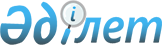 Интергаз Орталық Азия" акционерлік қоғамына жаңа екі магистральды газ құбырының желілерін орналастыру үшін қауымдық сервитут белгілеу туралыТүркістан облысы әкiмдiгiнiң 2023 жылғы 15 қыркүйектегі № 203 қаулысы
      Қазақстан Республикасының Жер кодексінің 16-бабының 1-тармағы 9-1) тармақшасына және 69-бабының 4-тармағына, "Қазақстан Республикасындағы жергілікті мемлекеттік басқару және өзін-өзі басқару туралы" Қазақстан Республикасы Заңының 27-бабының 1-тармағы 8) тармақшасына сәйкес және "Интергаз Орталық Азия" акционерлік қоғамына қауымдық сервитут белгілеудің кейбір мәселелері туралы" Сарыағаш ауданы әкімдігінің 2022 жылғы 29 желтоқсандағы № 402 қаулысы негізінде, Түркістан облысының әкімдігі ҚАУЛЫ ЕТЕДІ:
      1. "Интергаз Орталық Азия" акционерлік қоғамына жаңа екі магистральды газ құбырының желілерін орналастыру үшін осы қаулының қосымшасына сәйкес жердің меншік иелері мен жер пайдаланушылардан алып қоймастан жер учаскелерінде 4 жыл 9 ай мерзімге қауымдық сервитут белгіленсін.
      2. "Интергаз Орталық Азия" акционерлік қоғамы құрылыс жұмыстары аяқталғаннан кейін бұзылған жерді қалпына келтіру жұмыстарын бір ай мерзімнен кешіктірілмей жүргізуге және қоршаған ортаны қорғау жөніндегі экологиялық талаптарды сақтай отырып жүргізуді қамтамасыз етсін.
      3. "Түркістан облысы әкімдігінің жер қатынастары басқармасы" мемлекеттік мекемесі Қазақстан Республикасының заңнамасында белгіленген тәртіпте:
      1) осы қаулыға қол қойылған күнінен бастап күнтізбелік бес жұмыс күні ішінде оның қазақ және орыс тілдеріндегі электрондық түрдегі көшірмесін Қазақстан Республикасы Әділет министрлігінің "Қазақстан Республикасының Заңнама және құқықтық ақпарат институты" шаруашылық жүргізу құқығындағы республикалық мемлекеттік кәсіпорнының Түркістан облысы бойынша филиалына ресми жариялау және Қазақстан Республикасы нормативтік құқықтық актілерінің эталондық бақылау банкіне енгізу үшін жіберілуін;
      2) осы қаулының ресми жарияланғанынан кейін оның Түркістан облысы әкімдігінің интернет-ресурсында орналастырылуын қамтамасыз етсін.
      4. Осы қаулының орындалуын бақылау облыс әкімінің орынбасары Е. Кенжеханұлына жүктелсін.
      5. Осы қаулы оның алғашқы ресми жарияланған күнінен кейін күнтізбелік он күн өткен соң қолданысқа енгізіледі. Түркістан облысы Сарыағаш ауданында орналасқан "Интергаз Орталық Азия" акционерлік қоғамына жаңа екі магистральды газ құбырының желілерін орналастыру үшін қауымдық сервитут белгілеу бойынша
ЭКСПЛИКАЦИЯСЫ
					© 2012. Қазақстан Республикасы Әділет министрлігінің «Қазақстан Республикасының Заңнама және құқықтық ақпарат институты» ШЖҚ РМК
				
      Облыс әкімі

Д.Сатыбалды
Түркістан облысы әкімдігінің
2023 жылғы 15 қыркүйектегі 
№ 203 қаулысына
қосымша
№ қ/с
Жер пайдаланушылар атауы
Кадастрлық номер
Нысаналы мақсаты
Жер учаскесінің орналасқан жері
Сервитуттың әрекет ету көлемі, (га)
Меншік түрі
1
2
3
4
5
6
7
1
Әбдіраманұлы Ақылбек
19296007148
шаруа қожалығын жүргізу үшін
Жібек жолы ауылдық округі
0,7384
уақытша өтеулі ұзақ мерзімді жер пайдалану
2
"Ж.Сулейменов" өндірістік кооперативі
192960071255
мал шаруашылығы кешені құрылысы үшін
Жібек жолы ауылдық округі
0,0236
уақытша өтеулі ұзақ мерзімді жер пайдалану
3
Абдиева Тартулысулу
19296007247
шаруа қожалығын жүргізу үшін
Жібек жолы ауылдық округі
0,7367
уақытша өтеулі ұзақ мерзімді жер пайдалану
4
Урисбаев Рахат
19296007250
шаруа қожалығын жүргізу үшін
Жібек жолы ауылдық округі
0,7599
уақытша өтеулі ұзақ мерзімді жер пайдалану
5
Аманкулов Амирбек
19296007259
шаруа қожалығын жүргізу үшін
Жібек жолы ауылдық округі
0,0017
уақытша өтеулі ұзақ мерзімді жер пайдалану
6
Анламасова Гульжан Бактияровна
19296007272
шаруа қожалығын жүргізу үшін
Жібек жолы ауылдық округі
1,0244
уақытша өтеулі ұзақ мерзімді жер пайдалану
7
Кадырбаев Полат Рахматуллаевич
19296007279
шаруа қожалығын жүргізу үшін
Жібек жолы ауылдық округі
0,8589
уақытша өтеулі ұзақ мерзімді жер пайдалану
8
Қадыр Асқар Таліпбайұлы
19296007286
шаруа қожалығын жүргізу үшін
Жібек жолы ауылдық округі
0,5858
уақытша өтеулі ұзақ мерзімді жер пайдалану
9
"Бес Қара" жауапкершілігі шектеулі серіктестігі
19296007311
шаруа қожалығын жүргізу үшін
Жібек жолы ауылдық округі
11,9305
уақытша өтеулі ұзақ мерзімді жер пайдалану
10
"Сарыаѓаш жер сиы" жауапкершілігі шектеулі серіктестігі
192960071347
тауарлы ауыл шаруашылығын жүргізу үшін
Жібек жолы ауылдық округі
0,8385
уақытша өтеулі ұзақ мерзімді жер пайдалану
11
"Аққұм" өндірістік кооперативі
19296016178
шаруа қожалығын жүргізу үшін
Дербісек ауылдық округі
1,1880
уақытша өтеулі ұзақ мерзімді жер пайдалану
12
Кубеев Канат Мухтарович
19296016203
шаруа қожалығын жүргізу үшін
Дербісек ауылдық округі
0,5157
жеке меншік
13
Снабаев Мырзахмет Спабекович
19296016301
шаруа қожалығын жүргізу үшін
Дербісек ауылдық округі
0,7937
жеке меншік
14
"Мр и К" жауапкершілігі шектеулі серіктестігі
19296016302
шаруа қожалығын жүргізу үшін
Дербісек ауылдық округі
3,7417 
жеке меншік
15
"Жантас немересі" жауапкершілігі шектеулі серіктестігі
19296016305
тауарлы ауыл шаруашылығын жүргізу үшін
Дербісек ауылдық округі
1,7119
уақытша өтеулі ұзақ мерзімді жер пайдалану
16
"Салтанат" өндірістік кооперативі
19296016364
тауарлы ауыл шаруашылығын жүргізу үшін
Дербісек ауылдық округі
1,2199
уақытша өтеулі ұзақ мерзімді жер пайдалану
17
"Қазақ жеміс және жүзім шаруашылығы ғылыми - зерттеу институты" жауапкершілігі шектеулі серіктестігі
19296016401
ғылыми-тәжірибелік жұмыстарды жүргізу үшін
Дербісек ауылдық округі
0,5836
уақытша өтеулі ұзақ мерзімді жер пайдалану
18
Тулеметов Бейбит Бахитжанович
19296016628
шаруа қожалығын жүргізу үшін
Дербісек ауылдық округі
0,5084
уақытша өтеулі ұзақ мерзімді жер пайдалану
19
Ахмедов Алим Алимусаевич
Агаев Миргасан
Агаев Мирхусеин Миргардироглы Исмиев Шамсаддин Кулгасанович Исмиев Акиф Кульгасанович
Исмиев Низами Кульгасанович
19296016682
шаруа қожалығын жүргізу үшін
Дербісек ауылдық округі
1,0483
уақытша өтеулі ұзақ мерзімді жер пайдалану
20
Тулеметов Бауржан Оразович
19296016667
шаруа қожалығын жүргізу үшін
Дербісек ауылдық округі
0,3105
уақытша өтеулі ұзақ мерзімді жер пайдалану
21
Жанабаев Рахманберди Асенович
19296016870
тауарлы ауыл шаруашылығын жүргізу үшін
Дербісек ауылдық округі
0,1562
уақытша өтеулі ұзақ мерзімді жер пайдалану
22
Тагиев Машалла Ахиевич Тагиев Ариф Ахиевич Тагиев Срапил Ахиевич Тагиев Валит Ахиевич
19296016752
шаруа қожалығын жүргізу үшін
Дербісек ауылдық округі
1.6481
уақытша өтеулі ұзақ мерзімді ортақ жер пайдалану
23
Сарыағаш ауданы Дербісек ауылдық округі әкімінің аппараты
19296016858
Ортақ пайдаланудағы мал жайылым
Дербісек ауылдық округі
0,1707
Тұрақты жер пайдалану
24
Сарыағаш ауданы Дербісек ауылдық округі әкімінің аппараты
19296016849
Ортақ пайдаланудағы мал жайылым
Дербісек ауылдық округі
0,0972
Тұрақты жер пайдалану
25
Сарыағаш ауданы Дербісек ауылдық округі әкімінің аппараты
19296016838
Ортақ пайдаланудағы мал жайылым
Дербісек ауылдық округі
1,2055
Тұрақты жер пайдалану
26
"Қазақ жеміс және жүзім шаруашылығы ғылыми - зерттеу институты" жауапкершілігі шектеулі серіктестігі
19296076012
ғылыми-тәжірибелік жұмыстарды жүргізу үшін
Жемісті ауылдық округі
2,1604
уақытша өтеулі ұзақ мерзімді жер пайдалану
27
Акбердиев Букейхан Арипханович
19296076031
шаруа қожалығын жүргізу үшін
Жемісті ауылдық округі
1.6004 
уақытша өтеулі ұзақ мерзімді жер пайдалану
28
Абдукадыров Адильбек Ермекбаевич
19296076063
шаруа қожалығын жүргізу үшін
Жемісті ауылдық округі
0.0254
уақытша өтеулі ұзақ мерзімді жер пайдалану
29
Досанбекова Карима
19296076140
шаруа қожалығын жүргізу үшін
Жемісті ауылдық округі
0.4100
уақытша өтеулі ұзақ мерзімді жер пайдалану
30
Жумабеков Полатбек Орынбекович
19296076142
шаруа қожалығын жүргізу үшін
Жемісті ауылдық округі
1.3375
уақытша өтеулі ұзақ мерзімді жер пайдалану
31
Джуланов Барат Эралиевич
19296076030
шаруа қожалығын жүргізу үшін
Жемісті ауылдық округі
0.0641
Жеке меншік
32
"Ынтымак Бес-Арыс" жауапкершілігі шектеулі серіктестігі
19296076158
тауарлы ауыл шаруашылығын жүргізу үшін
Жемісті ауылдық округі
1,9342
уақытша өтеулі ұзақ мерзімді жер пайдалану
33
Бегалиев Фархат Карабаевич
19296076182
шаруа қожалығын жүргізу үшін
Жемісті ауылдық округі
1,0088
уақытша өтеулі ұзақ мерзімді жер пайдалану
Өнеркәсіп, көлік, байланыс, ғарыш қызметі, қорғаныс, ұлттық қауіпсіздік мұқтажына арналған жер және ауыл шаруашылығына арналмаған өзге де жер санаты
Өнеркәсіп, көлік, байланыс, ғарыш қызметі, қорғаныс, ұлттық қауіпсіздік мұқтажына арналған жер және ауыл шаруашылығына арналмаған өзге де жер санаты
Өнеркәсіп, көлік, байланыс, ғарыш қызметі, қорғаныс, ұлттық қауіпсіздік мұқтажына арналған жер және ауыл шаруашылығына арналмаған өзге де жер санаты
Өнеркәсіп, көлік, байланыс, ғарыш қызметі, қорғаныс, ұлттық қауіпсіздік мұқтажына арналған жер және ауыл шаруашылығына арналмаған өзге де жер санаты
Өнеркәсіп, көлік, байланыс, ғарыш қызметі, қорғаныс, ұлттық қауіпсіздік мұқтажына арналған жер және ауыл шаруашылығына арналмаған өзге де жер санаты
Өнеркәсіп, көлік, байланыс, ғарыш қызметі, қорғаныс, ұлттық қауіпсіздік мұқтажына арналған жер және ауыл шаруашылығына арналмаған өзге де жер санаты
Өнеркәсіп, көлік, байланыс, ғарыш қызметі, қорғаныс, ұлттық қауіпсіздік мұқтажына арналған жер және ауыл шаруашылығына арналмаған өзге де жер санаты
34
"Қазақстан Республикасы Инвестициялар және даму министрлігінің Автомобиль жолдары комитеті"
19296109004
пайдаланудағы автожолдар үшін
109 есептік квартал 004 уч.
0.4817
тұрақты жер пайдалану
35
"Сарыағаш ауданының жолаушылар көлігі және автомобиль жолдары бөлімі"
19296109409
пайдаланудағы автожолдар үшін
109 есептік квартал 409 уч.
0.1017
тұрақты жер пайдалану
36
"Қазсушар" шаруашылық жүргізу құқығындағы республикалық мемлекеттік кәсіпорны
19296111185
Ханым магистральдық каналы мен су қорғау аймағы үшін
111 есептік квартал 185 уч.
0.1310
тұрақты жер пайдалану
37
Сарыағаш ауданының кәсіпкерлік және ауыл шаруашылығы бөлімінің "Сарыағаш ауданы су шаруашылығы" шаруашылық жүргізу құқығындағы мемлекеттік коммуналдық кәсіпорны
19296111218
пайдаланудағы қашыртқы үшін
111 есептік квартал 218 уч.
0.0604
тұрақты жер пайдалану
38
Сарыағаш ауданының кәсіпкерлік және ауыл шаруашылығы бөлімінің "Сарыағаш ауданы су шаруашылығы" шаруашылық жүргізу құқығындағы мемлекеттік коммуналдық кәсіпорны
19296111200
пайдаланудағы қашыртқы үшін
114 есептік квартал 002
 уч.
0.0741
тұрақты жер пайдалану
39
Сарыағаш ауданының кәсіпкерлік және ауыл шаруашылығы бөлімінің "Сарыағаш ауданы су шаруашылығы" шаруашылық жүргізу құқығындағы мемлекеттік коммуналдық кәсіпорны
19296111284
пайдаланудағы канал үшін
111 есептік квартал 284 уч.
0.0701
тұрақты жер пайдалану
40
Сарыағаш ауданының кәсіпкерлік және ауыл шаруашылығы бөлімінің "Сарыағаш ауданы су шаруашылығы" шаруашылық жүргізу құқығындағы мемлекеттік коммуналдық кәсіпорны
19296111345
пайдаланудағы каналдар мен қашыртқылар үшін
111 есептік квартал 345 уч.
0.1150 
тұрақты жер пайдалану
41
"Электр желілерін басқару жөніндегі қазақстандық компания" (kazakhstan electricity grid operating ) акционерлік қоғамы
19296114002
пайдаланудағы электр тасымалдау желілері үшін
114 есептік квартал 002 уч.
0,0007
тұрақты жер пайдалану
42
"Электр желілерін басқару жөніндегі қазақстандық компания" (kazakhstan electricity grid operating) акционерлік қоғамы
19296114005
пайдаланудағы электр тасымалдау желілері үшін
114 есептік квартал 005 уч.
0,0031
тұрақты жер пайдалану
43
"Оңтүстік Жарық Транзит" жауапкершілігі шектеулі серіктестігі
19296114041
пайдаланудағы электр тасымалдау желілері үшін
114 есептік квартал 041 уч.
0,0035
уақытша өтеулі ұзақ мерзімді жер пайдалану
44
"Оңтүстік Жарық" жауапкершілігі шектеулі серіктестігі
19296114063
пайдаланудағы электр тасымалдау желілері үшін
114 есептік квартал 063 уч.
0,0029
уақытша өтеулі ұзақ мерзімді жер пайдалану
Аудан бойынша барлығы:
Аудан бойынша барлығы:
41.983